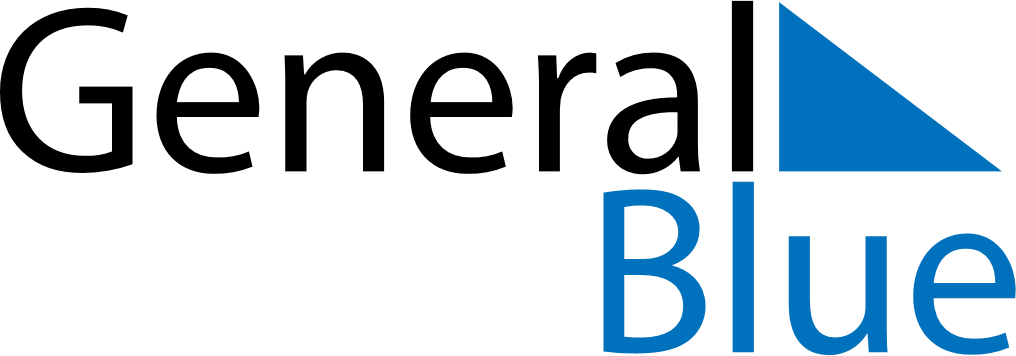 June 2025June 2025June 2025Cocos IslandsCocos IslandsSundayMondayTuesdayWednesdayThursdayFridaySaturday1234567Hari Raya Haji8910111213141516171819202122232425262728Islamic New Year2930